O B E C   Z B E H Y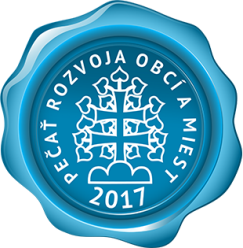 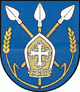 Obecný  úrad  Zbehy č. 699 5 1  4 2   ZbehyOZNÁMENIE O ULOŽENÍ ZÁSIELKY     Obec Zbehy v súlade s § 5 zákona č. 253/1998 Z. z. o hlásení pobytu občanov Slovenskej republiky v znení neskorších predpisov oznamuje adresátovi uloženie písomnosti.Adresát písomnosti:  Vaneková Helena, 951 42 ZbehyOdosielateľ:   Súdny exekútorMiesto uloženia písomnosti: Obec Zbehy, Obecný úrad č.69, 951 42 Zbehy Adresát si môže uloženú zásielku prevziať na Obecnom úrade v Zbehoch v úradných hodinách v lehote 18 dní od vyvesenia tohto oznámenia. Toto oznámenie sa vyvesuje po dobu 18 dní. Vyvesené: 20.09.2021Zvesené: 08.10.2021	